Protestantse gemeente te Hoogezand-Sappemeer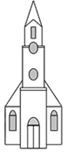 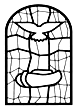 Ontmoetingskerk, 31 december, 19.00 uur OudejaarsdienstVoorganger		: ds. Frits Praamsma		Beamer/Geluid	: Gerard BurgerOuderling		: Titi Steursma 		KerkTV		: Gert VegterDiaken			: Rina Zinger			Koster			: Marcel StaalOrganist		: Wim van Veelen			Deze dienst is online te bekijken via www.kerkdienstgemist.nlLiturgie Orgelspel: Ach wie nichtig, ach wie flüchtig, G.Böhm (1661-1733).Welkom en mededelingen   –   
Stil gebedOrgelspel: Ich ruf zu dir Herr Jesu Christ, variatie 1 : J.H.Buttstedt (1666-1727).Aanvangslied: Psalm 121   Bemoediging en groet   –   OpeningsgebedLezing: Psalm 90 : 1-6, 10, 12-17   (NBV21)Lied 90-a : 1, 4, 5, 6   Lezing: Lucas 2 : 22-32   (NBV21)Lied: “Nu laat U mij in vrede gaan”   Uitleg en verkondigingOrgelspel: Ich ruf zu dir Herr Jesu Christ,  variatie 2: J.H.Buttstedt (1666-1727).Dankzegging en voorbedeAansluitend luisteren of meezingen: Lied 202Aankondiging collecteInleiding op het slotliedSlotlied: Lied 511Zending en zegenUitleidend orgelspel: : Ich ruf zu dir Herr Jesu Christ,  variatie 6: J.H.Buttstedt (1666-1727).Collectes: 
De diaconale collecte is vanavond bestemd voor Dorcas.Dorcas is werkzaam in Oost-Europa, het Midden Oosten en Afrika. Zij werkt aan blijvende verandering in het leven van mensen in nood. Slachtoffers van een ramp, crisis of oorlog hebben razendsnel praktische hulp nodig: voedsel, medische zorg en een dak boven hun hoofd. Bij noodhulpprojecten werken we samen met lokale overheden, de VN en andere hulporganisaties. Dorcas biedt deze noodhulp.Ook zijn er nog steeds duizenden mensen in Oost-Europa, vooral ouderen, die het zwaar hebben, omdat ze zijn getroffen door armoede en eenzaamheid. Straks als het kouder wordt en er sneeuw ligt, komen ze de deur vaak niet meer uit. Zonder een inkomen is een warme maaltijd niet vanzelfsprekend. Dorcas probeert ook daar hulp te bieden omdat ze geloven dat ieder mens waardevol is en dat zij liefde en hoop kunnen bieden aan een ieder die in armoede leeft, buitengesloten is of in crisis verkeert.Van harte aanbevolen.U kunt uw bijdrage overmaken op rekeningnummer NL79INGB0000928828 t.n.v. Diaconie v.d. Protestantse gem. te Hoogezand-Sappemeer, o.v.v. : collecte 31 december 2021.Uw bijdrage voor instandhouding van pastoraat en eredienst en voor het onderhoud van de gebouwen kunt u overmaken op rekeningnummer NL55 ABNA 0475 2347 74 t.n.v. Protestantse gemeente te Hoogezand-Sappemeer.Komende diensten2 januari 2022, 10.00 uur, Damkerk, voorganger mw. A. Matz, Agapè vieringCoronamaatregelen:Naar aanleiding van de afgekondigde lockdown door de regering op 18 december heeft de Protestantse Kerk in Nederland een advies uitgebracht aan de kerkenraden van de afzonderlijke gemeenten. Wij volgen de adviezen van de landelijke kerk en houden ons wat de kerkdiensten betreftaan de volledige lockdown tot 14 januari 2022.Wij hebben besloten om alle diensten tot deze datum als online diensten uit te zenden zonder de aanwezigheid van kerkgangers.Wij betreuren het ten zeerste dat we u de kerstcyclus niet "live" kunnen aanbieden.Wij hopen dat u de kerstboodschap via kerkTV thuis ook kunt waarderen.Kopij inleveren voor Deurschrift
Uiterlijk a.s. woensdag 20.00 uur,  deurschrift@pknhoogezandsappemeer.nlGraag bij het Onderwerp de datum van het bedoelde deurschrift vermelden. 
Teksten aanleveren in Arial 11, zwart en zonder opmaak.